                                                               		Tomé, martes 21 de julio, 2020 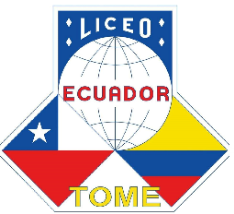 Entrega de “Canastas JUNAEB”  Educación Parvularia y Educación EspecialEstimada Comunidad Educativa, el día jueves 23 de julio  del presente año se llevará a cabo la entrega de la sexta unidad de  “Canastas de alimentos JUNAEB” a los/as estudiantes asignados según información de JUNAEB. Lugar de entrega y horario señalado a continuación:Lugar de entrega: Salón Guayaquil, Liceo República del EcuadorAl llegar al Liceo ceñirse estrictamente a las instrucciones dadas, cumplir y respetar horarios para evitar aglomeraciones y no olvidar usar su mascarilla de protección y llevar bolso para la entrega.Nómina Estudiantes de Educación Parvularia que deben concurrir a retirar su canasta JUNAEBHORACURSO10:00 a 10:30 hrs.Pre kínder,  kínder y CEPREKINDER APREKINDER APREKINDER AApellido Paterno Apellido Paterno Apellido Paterno Apellido Materno Apellido Materno Apellido Materno Apellido Materno Nombres Nombres 1ACEVEDOACEVEDOACEVEDOFUENZALIDAFUENZALIDAFUENZALIDAFUENZALIDAARACELY EMELYARACELY EMELY2ACEVEDOACEVEDOACEVEDOFUENZALIDAFUENZALIDAFUENZALIDAFUENZALIDAANAÍS MAGDALENAANAÍS MAGDALENA3BECERRABECERRABECERRAARIASARIASARIASARIASRAFAELA ARELÍRAFAELA ARELÍ4BINIMELISBINIMELISBINIMELISARANEDAARANEDAARANEDAARANEDAFRANCO IGNACIOFRANCO IGNACIO5CASTROCASTROCASTROBURBOABURBOABURBOABURBOABENJAMÍN ELÍASBENJAMÍN ELÍAS6GALLARDOGALLARDOGALLARDOSARAVIASARAVIASARAVIASARAVIACATALINA SOLEDADCATALINA SOLEDAD7GARRIDOGARRIDOGARRIDOAVENDAÑOAVENDAÑOAVENDAÑOAVENDAÑODÁNAE ANTONIADÁNAE ANTONIA8GONZÁLEZGONZÁLEZGONZÁLEZREYESREYESREYESREYESESTEFFANIA PASCALEESTEFFANIA PASCALE9JARAJARAJARAVILLEGASVILLEGASVILLEGASVILLEGASABIGAIL JESÚS ANDREAABIGAIL JESÚS ANDREA10LÉPEZLÉPEZLÉPEZVERAVERAVERAVERAFELIPE ANTONIOFELIPE ANTONIO11LERZUNDILERZUNDILERZUNDIBENITEZBENITEZBENITEZBENITEZMATEO FACUNDOMATEO FACUNDO12MANRÍQUEZMANRÍQUEZMANRÍQUEZITURRAITURRAITURRAITURRAJUAN ALEXISJUAN ALEXIS13MONTECINOSMONTECINOSMONTECINOSROMEROROMEROROMEROROMEROAGUSTÍN ALONSOAGUSTÍN ALONSO14MORAMORAMORAALARCÓNALARCÓNALARCÓNALARCÓNCHRISTOPHER ALEJANDROCHRISTOPHER ALEJANDRO15MUÑOZMUÑOZMUÑOZSANTOSSANTOSSANTOSSANTOSJOSÍAS SEBASTIÁNJOSÍAS SEBASTIÁN16NÚÑEZNÚÑEZNÚÑEZMOENAMOENAMOENAMOENASIMÓN AGUSTÍNSIMÓN AGUSTÍN17PARRAPARRAPARRAMACCHIAVELLOMACCHIAVELLOMACCHIAVELLOMACCHIAVELLOBRUNO VICENTEBRUNO VICENTE18STUARDOSTUARDOSTUARDOSANHUEZASANHUEZASANHUEZASANHUEZACATALINA ANTONIACATALINA ANTONIA19TOLEDOTOLEDOTOLEDOBURBOABURBOABURBOABURBOAJOSEFA ANTONIAJOSEFA ANTONIA20TORRESTORRESTORRESAGUILERAAGUILERAAGUILERAAGUILERAAGUSTÍN ALONSOAGUSTÍN ALONSO21VERAVERAVERARUIZRUIZRUIZRUIZMARIA-JESUS ANTONELLAMARIA-JESUS ANTONELLA22VIVANCOVIVANCOVIVANCOMANRÍQUEZMANRÍQUEZMANRÍQUEZMANRÍQUEZTOMÁS MARTÍNTOMÁS MARTÍN23PARRAPARRAPARRAPEDREROSPEDREROSPEDREROSPEDREROSFRANCISCOFRANCISCOPREKINDER BPREKINDER BPREKINDER BApellido Paterno Apellido Paterno Apellido Paterno Apellido materno Apellido materno Apellido materno Apellido materno NombresNombres1ACUÑAACUÑAACUÑATAPIATAPIATAPIATAPIAEMILIANO ANDRÉSEMILIANO ANDRÉS2ALEGRÍAALEGRÍAALEGRÍAGARRIDOGARRIDOGARRIDOGARRIDOTOMÁS AGUSTÍNTOMÁS AGUSTÍN3ALVAREZALVAREZALVAREZVILLARROELVILLARROELVILLARROELVILLARROELANAÍS CATALINAANAÍS CATALINA4ARIASARIASARIASFERNÁNDEZFERNÁNDEZFERNÁNDEZFERNÁNDEZJUAN PABLOJUAN PABLO5CABRERACABRERACABRERADURÁNDURÁNDURÁNDURÁNSIOMARA ISIDORASIOMARA ISIDORA6ESPINOZAESPINOZAESPINOZAORELLANAORELLANAORELLANAORELLANAJOSEFA ALEXANDRAJOSEFA ALEXANDRA7FAÚNDEZFAÚNDEZFAÚNDEZYÁÑEZYÁÑEZYÁÑEZYÁÑEZAMANDA JOSEFINAAMANDA JOSEFINA8FUENTESFUENTESFUENTESRODRÍGUEZRODRÍGUEZRODRÍGUEZRODRÍGUEZSEBASTIÁN IGNACIOSEBASTIÁN IGNACIO9GARCÍAGARCÍAGARCÍAGARCÍAGARCÍAGARCÍAGARCÍAEILEEN ANAHIS MORELIAEILEEN ANAHIS MORELIA10GUZMÁNGUZMÁNGUZMÁNJAQUEJAQUEJAQUEJAQUECATALINA PAZ IGNACIACATALINA PAZ IGNACIA11MONROYMONROYMONROYDELGADODELGADODELGADODELGADOTHAYLER COLYNSTHAYLER COLYNS12MORAMORAMORACHÁVEZCHÁVEZCHÁVEZCHÁVEZLEONORLEONOR13MUÑOZMUÑOZMUÑOZMUÑOZMUÑOZMUÑOZMUÑOZMATILDE BELÉNMATILDE BELÉN14PALMAPALMAPALMAESPINOZAESPINOZAESPINOZAESPINOZAGABRIELA GABRIELA 15PEDRAZAPEDRAZAPEDRAZAMÉNDEZMÉNDEZMÉNDEZMÉNDEZFLORENCIA ISABELAFLORENCIA ISABELA16QUIJÓNQUIJÓNQUIJÓNSANTOSSANTOSSANTOSSANTOSMAXIMILIANO ANDRÉSMAXIMILIANO ANDRÉS17RIQUELMERIQUELMERIQUELMEACUÑAACUÑAACUÑAACUÑAMARTINA BELÉNMARTINA BELÉN18RUBIORUBIORUBIOPOBLETEPOBLETEPOBLETEPOBLETEANTONIA PASCALEANTONIA PASCALE19SOLARSOLARSOLARVIDELAVIDELAVIDELAVIDELAISIDORA TRINIDADISIDORA TRINIDAD20TORRESTORRESTORRESBRAVOBRAVOBRAVOBRAVOBENJAMÍN PATRICIOBENJAMÍN PATRICIO21VALENZUELAVALENZUELAVALENZUELABAUTISTABAUTISTABAUTISTABAUTISTAMATILDA IGNACIAMATILDA IGNACIA22YÁÑEZYÁÑEZYÁÑEZSANDOVALSANDOVALSANDOVALSANDOVALRICHARDS MATÍAS ALEXANDERRICHARDS MATÍAS ALEXANDERKINDER AKINDER AKINDER AApellido Paterno Apellido Paterno Apellido Paterno Apellido Materno Apellido Materno Apellido Materno Apellido Materno Nombres Nombres       1AGUAYOAGUAYOAGUAYORODRÍGUEZRODRÍGUEZRODRÍGUEZRODRÍGUEZRENÁN ANTONIORENÁN ANTONIO2BARRERABARRERABARRERASAAVEDRASAAVEDRASAAVEDRASAAVEDRAMAXIMILIANO ANDRÉSMAXIMILIANO ANDRÉS3BAXTERBAXTERBAXTERCUEVASCUEVASCUEVASCUEVASVICENTE EMILIOVICENTE EMILIO4BUSTOSBUSTOSBUSTOSVILLALOBOSVILLALOBOSVILLALOBOSVILLALOBOSVICENTE IGNACIOVICENTE IGNACIO5CANDIACANDIACANDIANEIRANEIRANEIRANEIRAJUAN CARLOSJUAN CARLOS6CARMONACARMONACARMONAARANEDAARANEDAARANEDAARANEDARAFAELA TRINIDADRAFAELA TRINIDAD7CAROCAROCAROGÓMEZGÓMEZGÓMEZGÓMEZMATEO IGNACIOMATEO IGNACIO8CONCHACONCHACONCHARUIZRUIZRUIZRUIZANTONELLA PASCALANTONELLA PASCAL9ESPINOZAESPINOZAESPINOZAORELLANAORELLANAORELLANAORELLANAEMILIO NICOLÁSEMILIO NICOLÁS10FUENTESFUENTESFUENTESCASTROCASTROCASTROCASTROEMILIO DIEGO OCTAVIOEMILIO DIEGO OCTAVIO11GARRIDOGARRIDOGARRIDOMOLINAMOLINAMOLINAMOLINAEVOLET MONSERRATEVOLET MONSERRAT12GONZÁLEZGONZÁLEZGONZÁLEZGARRIDOGARRIDOGARRIDOGARRIDOSOFÍASOFÍA13ITURRAITURRAITURRAPLACENCIAPLACENCIAPLACENCIAPLACENCIAEMILIA LEONOREMILIA LEONOR14LUNALUNALUNADÍAZDÍAZDÍAZDÍAZJOSSEFA ANTONIAJOSSEFA ANTONIA15MIRANDAMIRANDAMIRANDAMANOSALBAMANOSALBAMANOSALBAMANOSALBAMÁXIMO AARON EMMANUELMÁXIMO AARON EMMANUEL16MUÑOZMUÑOZMUÑOZMUÑOZMUÑOZMUÑOZMUÑOZJADEN ISMAELJADEN ISMAEL17ORTIZORTIZORTIZCASTROCASTROCASTROCASTROEMILIA PAZEMILIA PAZ18PARISPARISPARISMOLINAMOLINAMOLINAMOLINAALMA ANAÍSALMA ANAÍS19PARRAPARRAPARRARIVASRIVASRIVASRIVASANTONELLA NICOLETTEANTONELLA NICOLETTE20RAVELLORAVELLORAVELLOVALLADARESVALLADARESVALLADARESVALLADARESTOMÁS ESTEBANTOMÁS ESTEBAN21RUBIORUBIORUBIOVIVANCOVIVANCOVIVANCOVIVANCOTRINIDAD PAZTRINIDAD PAZ22SAAVEDRASAAVEDRASAAVEDRARODRÍGUEZRODRÍGUEZRODRÍGUEZRODRÍGUEZAXEL BENJAMÍNAXEL BENJAMÍN23SALGADOSALGADOSALGADOVELÁSQUEZVELÁSQUEZVELÁSQUEZVELÁSQUEZJORGE GUSTAVOJORGE GUSTAVO24SEGUELSEGUELSEGUELARAVENAARAVENAARAVENAARAVENAVIOLETA LEONORVIOLETA LEONOR25VERAVERAVERARAMÍREZRAMÍREZRAMÍREZRAMÍREZAMANDA IGNACIAAMANDA IGNACIAKINDER BKINDER BKINDER BApellido Paterno Apellido Paterno Apellido Paterno Apellido Materno Apellido Materno Apellido Materno Apellido Materno Nombres Nombres 1AGUAYOAGUAYOAGUAYOURIBEURIBEURIBEURIBEEMILIO AGUSTÍN IGNACIOEMILIO AGUSTÍN IGNACIO2ARANEDAARANEDAARANEDAAGUAYOAGUAYOAGUAYOAGUAYOEMILIA GÉNESISEMILIA GÉNESIS3ÁVILAÁVILAÁVILACOLOMACOLOMACOLOMACOLOMATERESA ALONDRA ISABELLATERESA ALONDRA ISABELLA4BERNALBERNALBERNALITURRAITURRAITURRAITURRAAGUSTÍN ALONSO RAFAELAGUSTÍN ALONSO RAFAEL5CEBALLOSCEBALLOSCEBALLOSMENDOZAMENDOZAMENDOZAMENDOZAMAITTE TRINIDADMAITTE TRINIDAD6CISTERNASCISTERNASCISTERNASCASTROCASTROCASTROCASTROGASPAR ANDY LENNYGASPAR ANDY LENNY7GARCÍAGARCÍAGARCÍAJARAJARAJARAJARAJONATHAN ALEXISJONATHAN ALEXIS8GARRIDOGARRIDOGARRIDOBELLOBELLOBELLOBELLOMATÍAS VICENTEMATÍAS VICENTE9GARRIDOGARRIDOGARRIDOCANDIACANDIACANDIACANDIAEMILIAEMILIA10HENRÍQUEZHENRÍQUEZHENRÍQUEZESCALONAESCALONAESCALONAESCALONAALONDRA ISABELALONDRA ISABEL11MELLADOMELLADOMELLADOCARVAJALCARVAJALCARVAJALCARVAJALDANTE ALFONSODANTE ALFONSO12MOLINAMOLINAMOLINABUSTAMANTEBUSTAMANTEBUSTAMANTEBUSTAMANTEANTONIA CONSTANZAANTONIA CONSTANZA13PADILLAPADILLAPADILLAYAMBERLA YAMBERLA YAMBERLA YAMBERLA ABEL MATEOABEL MATEO14PANESPANESPANESVERAVERAVERAVERAJULIETA ANTONELLAJULIETA ANTONELLA15RAMÍREZRAMÍREZRAMÍREZVENEGASVENEGASVENEGASVENEGASCRISTÓBAL ALONSOCRISTÓBAL ALONSO16REYESREYESREYESFIGUEROAFIGUEROAFIGUEROAFIGUEROAGABRIELA MARGARITAGABRIELA MARGARITA17ROCHAROCHAROCHABINIMELISBINIMELISBINIMELISBINIMELISDAMIÁN AGUSTÍNDAMIÁN AGUSTÍN18RODRÍGUEZRODRÍGUEZRODRÍGUEZESPINOSAESPINOSAESPINOSAESPINOSACONSTANZA ISIDORACONSTANZA ISIDORA19SEPÚLVEDASEPÚLVEDASEPÚLVEDAESCALONAESCALONAESCALONAESCALONAALONSO ELIESERALONSO ELIESER20TOLEDOTOLEDOTOLEDOCISTERNASCISTERNASCISTERNASCISTERNASFLORENCIA ALEJANDRAFLORENCIA ALEJANDRA21TORRESTORRESTORRESAGUAYOAGUAYOAGUAYOAGUAYOISIDORA IGNACIAISIDORA IGNACIA22ULLOAULLOAULLOANOVANOVANOVANOVAESTEFANO EMILIANOESTEFANO EMILIANO23VENEGASVENEGASVENEGASVELÁSQUEZVELÁSQUEZVELÁSQUEZVELÁSQUEZFLORENCIA ANDREAFLORENCIA ANDREA24VERAVERAVERAVILLARROELVILLARROELVILLARROELVILLARROELSEBASTIÁN IGNACIOSEBASTIÁN IGNACIOCURSO ESPECIALCURSO ESPECIALCURSO ESPECIALApellido Paterno Apellido Paterno Apellido Paterno Apellido Materno Apellido Materno Apellido Materno Apellido Materno Nombres Nombres       1ALARCÓNALARCÓNALARCÓNMUÑOZMUÑOZMUÑOZMUÑOZANGELA POLETTEANGELA POLETTE2ORTIZORTIZORTIZIBÁÑEZIBÁÑEZIBÁÑEZIBÁÑEZBENJAMÍN ANGEL VICENTEBENJAMÍN ANGEL VICENTE